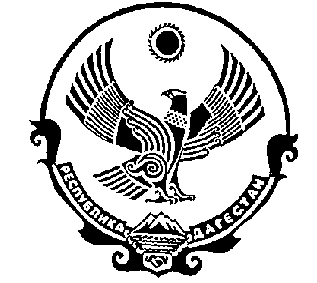 МИНИСТЕРСТВО ОБРАЗОВАНИЯ И НАУКИ РЕСПУБЛИКИ ДАГЕСТАНГОСУДАРСТВЕННОЕ КАЗЕННОЕ ОБЩЕОБРАЗОВАТЕЛЬНОЕ  УЧРЕЖДЕНИЕ РЕСПУБЛИКИ ДАГЕСТАН «ДЖУРМУТСКАЯ СРЕДНЯЯ ОБЩЕОБРАЗОВАТЕЛЬНАЯ ШКОЛА ТЛЯРАТИНСКОГО РАЙОНА» РД,  п/о Туршунай, с. Джурмут, тел. 8(967) 939 -00-20, E-mail: dzhurmut@mail.ruПРИКАЗ  от «28 » августа 2020 г.                                                                                    №23-гПРИКАЗ                                  «Об обеспечении условий для гигиенической обработки рук с применением кожных антисептиков при входе в  ГКОУ РД «Джурмутская СОШ Тляратинского  района»,, помещения приёма пищи  и туалетные комнаты.»В соответствии с санитарно-эпидемиологическими  правилами СП 3.1/2.4.3598-20 «Санитарно-эпидемиологические требования к устройству, содержанию и организации работы образовательных организаций и других объектов социальной инфраструктуры для детей и молодёжи в условиях распространения новой распространения короновирусной инфекции (COVID -19)», в целях предотвращения распространения новой короновирусной ПРИКАЗЫВАЮ:Администрации ГКОУ РД «Джурмутская СОШ Тляратинского  района», обеспечить условий для гигиенической обработки рук с применением кожных антисептиков при входе в  школу , помещения приёма пищи  и туалетные комнаты.Утвердить инструкции по обработке рук мылом и кожным антисептиком (Приложение).Имамову Т.Б., заместителю директора по учебно-воспитательной работе, провести инструктаж по обработке рук с младшим обслуживающим персоналом и учебно-вспомогательным персоналом  в срок до30.082020 года.Имамову Т.Б., заместителю директора по учебно-воспитательной работе провести инструктаж по обработке рук с педагогическими работниками в срок до 30.08.2020 года.Классным руководителям 1 –11 классов на классных часах  провести инструктаж  по обработке рук с обучающимися ГКОУ РД «Джурмутская СОШ Тляратинского  района», в срок до 04.09.2020 года.	6. Контроль за исполнением настоящего приказа оставляю за собой.                       Директор                                                                              Омаров.П.МС приказом ознакомлены:Приложение 1 к приказу от «28» августа 2020 г. № 23-гИнструкция по обработке рук персонала и обучающихся ГКОУ РД «Джурмутская СОШ Тляратинского  района»В целях предотвращения новой короновирусной инфекции обеззараживанию подлежат руки работников школы и обучающихся.Администрация организует обучение и контроль выполнения требований гигиены рук персоналом и обучающимися.Персонал и обучающиеся должны быть обеспечены в достаточном количестве эффективными средствами для мытья и обеззараживания рук.Гигиеническая обработка рук. Гигиеническую обработку рук следует проводить в следующих случаях:- при входе в школу;- после посещения санитарных узлов и туалетных комнат;- перед приёмом пищи.3.2.  Гигиеническая обработка рук проводится двумя способами:-  гигиеническое мытьё рук мылом и водой для удаления загрязнений и снижения количества микроорганизмов;- обработка рук кожным антисептиком для снижения количества микроорганизмов до безопасного уровня.